ОБЪЯВЛЕНИЯ О ПРОВЕДЕНИИ ТОРГОВ В ЕДИНОМ ФЕДЕРАЛЬНОМ РЕЕСТРЕ СВЕДЕНИЙ О БАНКРОТСТВЕ (открытые данные в сети Интернет)ООО «Монолит» (ИНН 6321137752)https://bankrot.fedresurs.ru/MessageWindow.aspx?ID=5E252AB4AD7682695FF4255988152AC3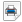 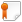 